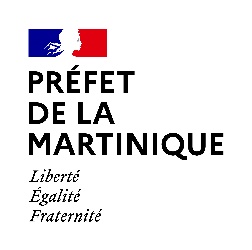 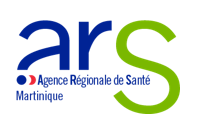 Annexe 2 : Dossier de candidatureDossier de candidature 2023Appel à projets régional ARS- MILDECAPartie 1 - Fiche identité du projetPartenaire(s) impliqué(s) dans la mise en œuvre du projetRésumé du projetMots clefsPartie 2 : Description du projetJustification du projetObjectifs du projetPopulations ciblesModalités de réalisation du projetCalendrier et étapes clefs du projetAdéquation du calendrier proposé au regard des objectifs du projetEvaluation du projetMéthodologie d’évaluationPartie 3 : Budget prévisionnel et financementBudget demandéDécrire la répartition et le détail du budget demandé pour la mise en œuvre du projet ci-dessous :NB : Présentation du budget du projet dans le CERFA de demande de subvention n°12156*06 : La construction et la présentation du budget du projet répond aux mêmes règles que pour le budget prévisionnel de l’association. Pour les projets pluriannuels, il convient de présenter un budget global puis un budget pour chaque année ou exercice. Ainsi, si vous sollicitez une subvention pour un projet dont la durée est de 3 ans, 4 budgets seront à présenter (le budget global, et la répartition de ce budget pour chaque année). Autrement dit, dans le Cerfa de demande de subvention à joindre à ce dossier de candidature, il conviendra de présenter le budget global du projet dans le tableau page 7 puis de réutiliser ce même tableau pour détailler le budget pour chaque année en précisant quel exercice est concerné. Les informations présentées dans le ou les tableaux page 7 (et suivantes le cas échéant) doivent être en conformité avec la synthèse proposée page 9.Cofinancement(s) du projet Préciser les montants et les noms des organismes financeursEngagements et signaturesTitre du projet Structure(s) porteuse(s) du projetStructure bénéficiaire de la subvention(Dans le cas où le projet est co-porté par plusieurs associations)Coordinateur du projet(Nom / prénom / mail)Montant total de la subvention demandée et montant par année si projet pluriannuel Quel(s) axe(s) du plan régional de mobilisation contre les addictions votre projet couvre-t-il ? (cochez)Axe 1 : Renforcer l’information et la communication sur les addictions☐Quel(s) axe(s) du plan régional de mobilisation contre les addictions votre projet couvre-t-il ? (cochez)Axe 2 : Conduire une politique de prévention dès le plus jeune âge☐Quel(s) axe(s) du plan régional de mobilisation contre les addictions votre projet couvre-t-il ? (cochez)Axe 3 : Améliorer l’accompagnement des populations vulnérables☐Typologie de l’action (cochez)Nouvelle action ou programme d’actions☐Typologie de l’action (cochez)Amplification d’(une) action(s) existante(s)☐Durée prévue du projetTerritoire(s) et lieu(s) d’intervention (cochez)Territoire(s) et lieu(s) d’intervention (cochez)Territoire(s) et lieu(s) d’intervention (cochez)Territoire(s) de ProximitéRégional☐Territoire(s) de ProximitéNord Atlantique☐Territoire(s) de ProximitéNord Caraïbe☐Territoire(s) de ProximitéCentre☐Territoire(s) de ProximitéSud☐Commune(s)(Préciser) ☐Le projet se déroule-t-il sur un territoire prioritaire ? (Zones rurales / isolées)(Préciser) ☐Le projet se déroule-t-il dans un/des quartiers prioritaires de la ville ?Fort de France : Quartiers ouest☐Le projet se déroule-t-il dans un/des quartiers prioritaires de la ville ?Fort de France : Sainte-Thérèse / Bon Air☐Le projet se déroule-t-il dans un/des quartiers prioritaires de la ville ?Fort de France : Volga Plage☐Le projet se déroule-t-il dans un/des quartiers prioritaires de la ville ?Fort de France : Haut-Dillon☐Le projet se déroule-t-il dans un/des quartiers prioritaires de la ville ?Le Lamentin : Frange ouest du centre-ville aggloméré☐Le projet se déroule-t-il dans un/des quartiers prioritaires de la ville ?Le Robert : Zone de cité Lacroix / Trou Terre / pointe Lynch☐Le projet se déroule-t-il dans un/des quartiers prioritaires de la ville ?Sainte Marie : Tombolo city☐Nom de l’organismeNom du partenaireTéléphoneEmailFonctionRésumé du projet (Contexte, objectifs du projet et brève description des méthodes qui seront employées pour les atteindre, résultats attendus, etc.) (Maximum 2500 caractères espaces compris)Mots clefs :Décrire le contexte général dans lequel s’inscrit le projet (Besoins de santé identifiés, données épidémiologiques disponibles, attentes et besoins des populations visées, articulation avec l’existant, expériences déjà menées (dont actions probantes ou prometteuses), cadres de référence (plans nationaux/régionaux, etc.))(Maximum ½ page)Décrire les études ou dispositifs qui concluent à l’efficacité de l’action proposée (épidémiologie, actions ayant lieu dans d’autres pays, recherche …) (Maximum ½ page) Objectif général du projetObjectifs spécifiquesPour chaque objectif, décrire la ou les actions (= objectifs opérationnels) pour y arriver Objectif spécifiques n°1 et action(s)Objectif spécifiques n°2 et action(s)Objectif spécifiques n°3 et action(s)Etc. Résultats attendus et impacts visés(Maximum 1 page) Public(s) bénéficiaire(s) (Caractéristiques socioéconomiques, nombre, âge, sexe, rôle dans le projet, participation financière éventuelle…)(Maximum 2000 caractères espaces compris)Description détaillée du projet et de ses différentes étapes (Description des différentes étapes et phases du projet, présentation des méthodes qui seront employées pour atteindre les objectifs fixés)(Maximum 1 page) Description détaillée des partenariats prévus en intersectionnalité (implication du partenaire dans la conception du projet, rôle du partenaire dans la mise en œuvre et moyens de coordination prévus) (Maximum ½ page) Description détaillée de la gouvernance / pilotage du projet (Maximum ½ page) Description des moyens humains / structures sur lesquels s’appuie le projet  (Maximum ½ page)Description des moyens matériels nécessaires pour le projet(Maximum ½ page) Livrables attendus pour chaque étape / objectif du projet (documents, rapports intermédiaires, outils réalisés, bilans annuels …)(Maximum ½ page) Valorisation et perspectives du projetAprès sa réalisation : quelle pérennisation / quelles perspectives pour le projet ? En termes de communication (public, médias, etc.) (Maximum ½ page)EtapesDescription (Maximum 1 page)202320242025Chaque action du projet sera recensée dans le tableau ci-dessous en y associant les indicateurs de processus et de résultats (indicateurs quantitatifs et indicateurs qualitatifs). Ces données contribueront au suivi et à l’évaluation du projet.Décrire la / les méthode(s) d’évaluation prévue(s)PostesDétailsMontants (en euros)Moyens humains(à détailler) Moyens matériels(à détailler) Communication (à détailler)Evaluation(à détailler)Autres postes(à détailler)Total du budget sur l’appel à projet Total du budget sur l’appel à projet Total du budget du projetTotal du budget du projetAutres financements (demandés, obtenus, prévus)Nom de l’organismeMontant demandéMontant obtenuNom de l’organisme bénéficiaire de la subvention : Je, soussigné(e),  ☐      Représentant légal  ☐      Personne dûment habilitée (Cette personne est soit le représentant légal de l’organisme, soit toute autre personne dûment habilitée et bénéficiant d’une délégation de pouvoir ou de signature établie par le représentant légal. En cas de délégation de pouvoir ou de signature, joindre la copie de délégation) - Conformément aux critères d’éligibilité du cahier des charges permettant le financement d’actions régionales dans le cadre du fonds de lutte contre les addictions, certifie que l’organisme ………………… ……………………………………………………………………. n’a aucun lien avec l’industrie du tabac.Date : Cachet de l’organisme ET Signature 